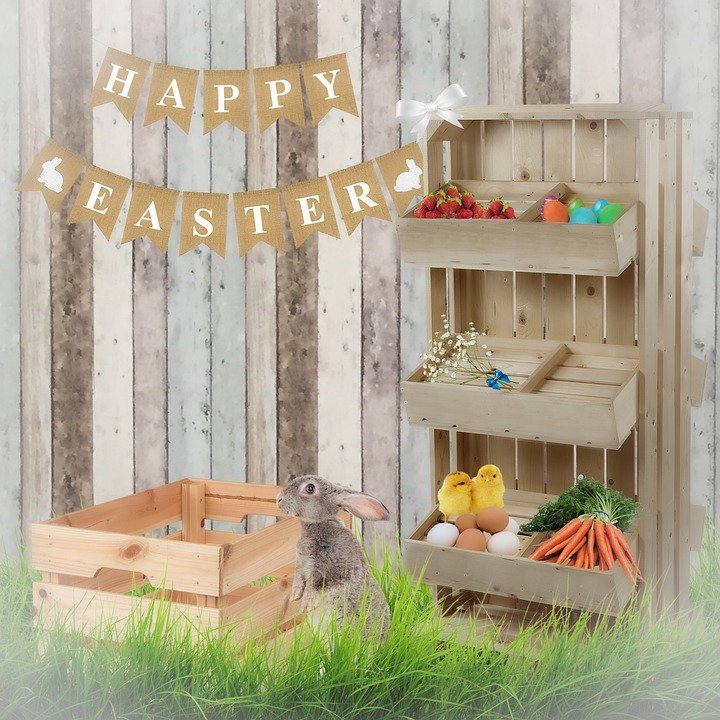                                       Unsere regelmäßigen Angebote                                      Unsere regelmäßigen Angebote                                      Unsere regelmäßigen Angebote                                      Unsere regelmäßigen Angebote                                      Unsere regelmäßigen Angebote                                      Unsere regelmäßigen Angebote                                      Unsere regelmäßigen AngeboteMontagDienstagMittwochDonnerstagFreitagFreitagBeratung zu allen Fragen rund um die Familie Montag – Freitag mit und ohne Termin. Sprechzeiten: 10.00 – 17.00UhrBeratung zu allen Fragen rund um die Familie Montag – Freitag mit und ohne Termin. Sprechzeiten: 10.00 – 17.00UhrBeratung zu allen Fragen rund um die Familie Montag – Freitag mit und ohne Termin. Sprechzeiten: 10.00 – 17.00UhrBeratung zu allen Fragen rund um die Familie Montag – Freitag mit und ohne Termin. Sprechzeiten: 10.00 – 17.00UhrBeratung zu allen Fragen rund um die Familie Montag – Freitag mit und ohne Termin. Sprechzeiten: 10.00 – 17.00UhrBewegungsangebotfür Kinder von 0 bis 4 Jahren nach Emmi Pikler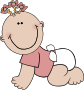 9.30 – 11.00 UhrFamilienfrühstück   für alle!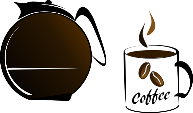 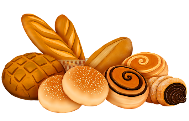 9.00 – 11.00 UhrFamilienfrühstück   für alle!9.00 – 11.00 UhrKrabbelgruppe für Kinder von 0 bis 4 Jahrenauf Wunsch mit Kreativangebot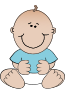 9.30 – 11.00 UhrMusikangebot für Kinder von 0 bis 4 Jahren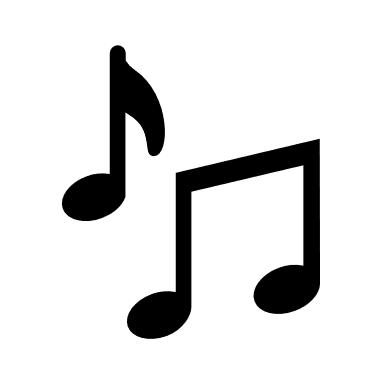 9.30 – 11.00 Uhr Musikangebot für Kinder von 0 bis 4 Jahren9.30 – 11.00 Uhr Kinderkinofür Kinder von 3 bis 6 JahrenJeden 2. Montag im Monat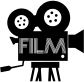 14.45 – 15.15 UhrCoole Flitzerfür Kinder von ca. 3-12 JahrenFernlenkautos im Verkehrsgärtchen am Lossebergplatz15.00 – 18.00 Uhr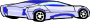  (wetterabhängig)Familiencaféauf Wunsch mit Themenabenden nach Interessen der Familien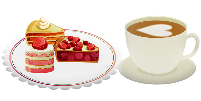 15.30 -17.00 UhrGesundheitsberatungdurch unsere Familien-KinderkrankenschwesterJeden 1. & 3. Donnerstag im Monat während der Krabbelgruppe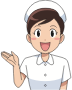 Kurs FuN®- Babyfür Kinder von 0 bis 18 Monaten2x pro Jahr (Frühjahr/Herbst)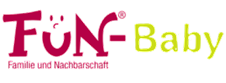 Kurs FuN®- Babyfür Kinder von 0 bis 18 Monaten2x pro Jahr (Frühjahr/Herbst)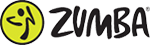 für Erwachsene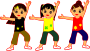 17.30 – 18.30 Uhrfür Erwachsene17.30 – 18.30 UhrVerkehrsgärtchenAm Lossebergplatz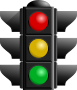 für Kinder von ca. 1- 8 Jahren15.00 – 18.00 Uhr(wetterabhängig)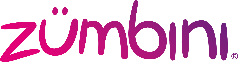 Musik-Bewegungsangebotfür Kinder von 0 bis 4 Jahren9.30 – 11.00 Uhr Musik-Bewegungsangebotfür Kinder von 0 bis 4 Jahren9.30 – 11.00 Uhr Besondere Termine im April 2022Besondere Termine im April 2022Was?                                                             Wann?                                                            Wo?Osterfrühstück                                             12.&13. April                          Im FamilienzentrumGemeinsam gestalten wir ein tolles  Osterbuffet!